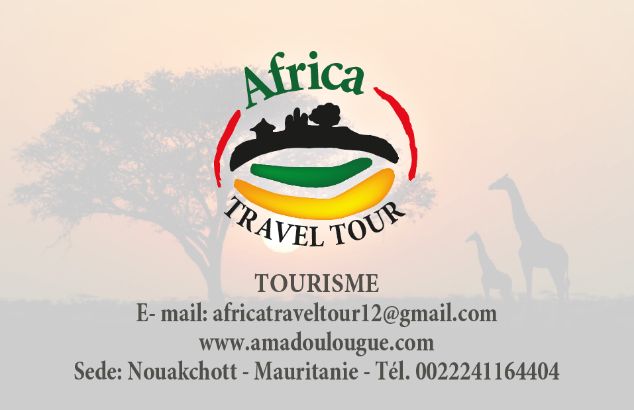 DAL MALI ALLA GUINEA CONAKRYVIAGGIO TERRA/ACQUA (16gg/15 notti)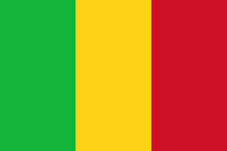 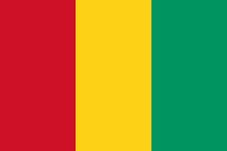 Una crociera in pinassa sul Niger, da Bamako a Siguiri in Guinea Conakry, ci permetterà di scoprire un mondo diverso. Dai minuscoli villaggi di pescatori sulle rive, a volte irraggiungibili via terra, agli incontri con la gente del fiume, sempre gentile ed ospitale, fino alla scoperta del territorio della Guinea. Rimasta chiusa al turismo per quasi mezzo secolo, la Guinea Conakry ha una popolazione ancora non completamente abituata al contatto con gli stranieri, in un ambiente di paesaggi spettacolari. Il suo territorio rappresenta una sintesi di tutta l'Africa occidentale, con savane, foreste pluviali, fiumi, colline e montagne. È qui che nascono i più grandi fiumi dell’Africa occidentale, il Gambia, il Senegal e il Niger che hanno dato il nome a ben quattro nazioni africane. Un paesaggio vario, mai noioso, al quale si aggiunge la novità della crociera in pinassa sul fiume. Un viaggio, questo che vi proponiamo, che richiede spirito d’adattamento e d’avventura ma che vi ripagherà abbondantemente con la ricchezza della scoperta.1° giorno - 10 marzo 2019 – Partenza dall’Italia e arrivo a Bamako. Accoglienza all’aeroporto da parte dello staff di Africatraveltour e trasferimento in hotel per qualche ora di riposo. In mattinata disbrigo delle formalità per ottenere il visto d’ingresso in Guinea Conakry (portare foto) che speriamo di ottenere in giornata. Trasferimento a Djoliba per l’imbarco in pinassa.2° giorno - 11/12/13/14/15 marzo – Inizia la nostra crociera sul Niger, una vera e propria pista d’acqua dove tutto si muove. Qui finiscono i cammelli ed iniziano le piroghe. Chi va e chi viene da una riva all’altra con merci di ogni tipo, chi lungo le rive scarica o carica merci, chi fa il bucato o lava la propria moto, chi è in attesa di clienti, chi arriva con i carretti. Lungo le sue rive abitano pescatori, agricoltori, allevatori. È il miracolo dell’acqua che avvicina tutti. Saranno 5 giorni di crociera durante i quali perlustreremo i villaggi della riva sinistra del Niger navigando controcorrente verso la Guinea. Arrivo a Siguiri. 3° giorno - 16 marzo –Partenza alla volta di Kouroussa nel Parco Nazionale dell’Alto Niger. Ci troviamo nella regione dell’Alta Guinea dove vive il popolo Malinké. Pernottamento4° giorno - 17 marzo – Partenza di buon mattino alla volta di Mamou. Siamo ai margini del Fouta Djallon, nella regione della Media Guinea. Qui vivono i Fulani o Fulbe, parola che nella loro lingua significa “libero”, infatti sono allevatori nomadi e commercianti. La tonalità di verde è sorprendente, la natura è incontaminata, avvolgente, cascate altissime, scimmiette per strada, montagne piene di vegetazione. Proseguimento per Dalaba e Pita per visitare alcune delle cascate dei dintorni (Chutes de Ditinn alte 80 metri, Chutes de Garaya o le suggestive Chutes de Kambadaga e le Chutes du Kinkon nei pressi di Pita). Arrivo in serata a Labé. 5° giorno - 18/19 marzo – Labé è una interessante cittadina, che ci permetterà di approfondire gli aspetti culturali e sociali di questa regione. Trasferimento a tappe per Siguiri dove risaliremo sulla nostra pinassa per riprendere la navigazione verso il Mali. Navigheremo seguendo, questa volta. la corrente del Niger.6° giorno - 20/21/22/23/24 marzo - In crociera lungo il Niger per visitare i villaggi lungo la sponda destra del fiume. Arrivo a Djoliba. Dopo aver salutato il nostro “capitano”, ci dirigeremo alla volta di Bamako. Tempo per una visita ai monumenti della città e, in serata, trasferimento in aeroporto per il rientro in Italia. Notte in volo.7° giorno - 25 marzo – Arrivo in ItaliaLa quota comprende: Tutti gli hotels, il trasporto in pinassa A/R, tutti i pasti (colazione, pranzo e cena), acqua per tutti i partecipanti e per tutta la durata del tour, tutti gli spostamenti in auto di tipologia conveniente al numero dei partecipanti, le escursioni, gli ingressi ai musei, eventuali mance per le foto e ingressi ai parchi.La quota non comprende: visto, biglietti aerei, assicurazione sanitaria e bagagli, le spese personali, eventuale supplemento per camera singola negli hotels.Obbligatoria la vaccinazione contro la febbre gialla, da effettuare almeno dieci giorni prima della partenza.